                    ҠАРАР                                                                                       ПОСТАНОВЛЕНИЕ                7 сентябрь 2016 й.                                                   №42                                             7 сентября 2016 г.   О внесении изменений и дополнений в Административный регламент предоставления муниципальной услуги  «Выдача юридическим и физическим лицам справок,  выписок из похозяйственных книг населенных пунктов сельского поселения Троицкий сельсовет муниципального района Благоварский район Республики Башкортостан», утвержденный постановлением администрации сельского поселения   Троицкий сельсовет  муниципального района Благоварский район Республики Башкортостан от 22.04.2015 №12.Внести в Административный регламент предоставления муниципальной услуги  «Выдача юридическим и физическим лицам справок,  выписок из похозяйственных книг населенных пунктов сельского поселения Троицкий сельсовет муниципального района Благоварский район Республики Башкортостан», утвержденный  постановлением администрации сельского поселения Троицкий сельсовет муниципального районаБлаговарский район Республики Башкортостан от 22.04.2015 № 12 следующие изменения: а) подпункт 2.5 дополнить абзацем следующего содержания:«Федеральный закон от 1 декабря 2014 г. N 419-ФЗ "О внесении изменений в отдельные законодательные акты Российской Федерации по вопросам социальной защиты инвалидов в связи с ратификацией Конвенции о правах инвалидов" (Собрание законодательства Российской Федерации, 2014, N 49 (ч. IV), ст. 6928).";б) дополнить пункт 2.14. подпунктом 2.14.1.следующего содержания:"В целях организации беспрепятственного доступа инвалидов (включая инвалидов, использующих кресла-коляски и собак-проводников) к месту предоставления муниципальной услуги им должны обеспечиваться:а) условия для беспрепятственного доступа к объекту (зданию, помещению), в котором предоставляется муниципальная услуга;б) возможность самостоятельного передвижения по территории, на которой расположены объекты (здания, помещения), в которых предоставляется муниципальная услуга, а также входа в такие объекты и выхода из них, посадки в транспортное средство и высадки из него, в том числе с использованием кресла-коляски;в) сопровождение инвалидов, имеющих стойкие расстройства функции зрения и самостоятельного передвижения, и оказание им помощи;г) надлежащее размещение оборудования и носителей информации, необходимых для обеспечения беспрепятственного доступа инвалидов к объектам (зданиям, помещениям), в которых предоставляется муниципальная услуга с учетом ограничений их жизнедеятельности;д) дублирование необходимой для инвалидов звуковой и зрительной информации, а также надписей, знаков и иной текстовой и графической информации знаками, выполненными рельефно-точечным шрифтом Брайля, допуск сурдопереводчика и тифлосурдопереводчика;е) допуск собаки-проводника на объекты (здания, помещения), в которых предоставляется муниципальная услуга, при наличии документа, подтверждающего ее специальное обучение, выданного по форме и в порядке, утвержденных приказом Министерства труда и социальной защиты Российской Федерации от 22 июня 2015 г. N 386н (зарегистрирован Министерством юстиции Российской Федерации 21 июля 2015 г., регистрационный N 38115);ж) оказание специалистами, предоставляющими муниципальную услугу, помощи инвалидам в преодолении барьеров, мешающих получению ими муниципальной услуги наравне с другими лицами.В случае невозможности полностью приспособить объект с учетом потребности инвалида ему обеспечивается доступ к месту предоставления муниципальной услуги либо, когда это возможно, ее предоставление по месту жительства инвалида или в дистанционном режиме.»2.Обнародовать настоящее постановление на информационном стенде в  администрации сельского поселения Троицкий сельсовет по адресу: с.Троицкий   ул.Центральная, д 54 и разместить на официальном сайте сельского поселения www.troick.spblag.ru.3.Контроль исполнения постановления оставляю за собой.Глава администрации сельского поселения Троицкий сельсовет муниципального районаБлаговарский район Республики Башкортостан                                         Р.А.Мударисов                ҠАРАР                                                                                       ПОСТАНОВЛЕНИЕ                7 сентябрь 2016 й.                                     № 43                                                  7 сентября 2016 г.   О внесении изменений и дополнений в Административный регламент администрации сельского поселения Троицкий сельсовет муниципального района Благоварский район Республики Башкортостан по предоставлению муниципальной услуги по выдаче актов обследования жилищно-бытовых условий, утвержденный постановлением администрации сельского поселения Троицкий сельсовет  муниципального района Благоварский район Республики Башкортостан от 20.06.2012 №21.Внести в Административный регламент администрации сельского поселения Троицкий сельсовет муниципального района Благоварский район Республики Башкортостан по предоставлению муниципальной услуги по выдаче актов обследования жилищно-бытовых условий, утвержденный постановлением администрации сельского поселения Троицкий сельсовет муниципального района Благоварский район Республики Башкортостан от 20.06.2012 № 21 следующие изменения: а) подпункт 1.2 дополнить абзацем следующего содержания:«Федеральный закон от 1 декабря 2014 г. N 419-ФЗ "О внесении изменений в отдельные законодательные акты Российской Федерации по вопросам социальной защиты инвалидов в связи с ратификацией Конвенции о правах инвалидов" (Собрание законодательства Российской Федерации, 2014, N 49 (ч. IV), ст. 6928).";б) Дополнить данный регламент пунктом 6 «Требования к местам исполнения муниципальной услуги»и соответственно подпунктом 6.1следующего содержания:"В целях организации беспрепятственного доступа инвалидов (включая инвалидов, использующих кресла-коляски и собак-проводников) к месту предоставления муниципальной услуги им должны обеспечиваться:а) условия для беспрепятственного доступа к объекту (зданию, помещению), в котором предоставляется муниципальная услуга;б) возможность самостоятельного передвижения по территории, на которой расположены объекты (здания, помещения), в которых предоставляется муниципальная услуга, а также входа в такие объекты и выхода из них, посадки в транспортное средство и высадки из него, в том числе с использованием кресла-коляски;в) сопровождение инвалидов, имеющих стойкие расстройства функции зрения и самостоятельного передвижения, и оказание им помощи;г) надлежащее размещение оборудования и носителей информации, необходимых для обеспечения беспрепятственного доступа инвалидов к объектам (зданиям, помещениям), в которых предоставляется муниципальная услуга с учетом ограничений их жизнедеятельности;д) дублирование необходимой для инвалидов звуковой и зрительной информации, а также надписей, знаков и иной текстовой и графической информации знаками, выполненными рельефно-точечным шрифтом Брайля, допуск сурдопереводчика и тифлосурдопереводчика;е) допуск собаки-проводника на объекты (здания, помещения), в которых предоставляется муниципальная услуга, при наличии документа, подтверждающего ее специальное обучение, выданного по форме и в порядке, утвержденных приказом Министерства труда и социальной защиты Российской Федерации от 22 июня 2015 г. N 386н (зарегистрирован Министерством юстиции Российской Федерации 21 июля 2015 г., регистрационный N 38115);ж) оказание специалистами, предоставляющими муниципальную услугу, помощи инвалидам в преодолении барьеров, мешающих получению ими муниципальной услуги наравне с другими лицами.В случае невозможности полностью приспособить объект с учетом потребности инвалида ему обеспечивается доступ к месту предоставления муниципальной услуги либо, когда это возможно, ее предоставление по месту жительства инвалида или в дистанционном режиме.»2.Обнародовать настоящее постановление на информационном стенде в  администрации сельского поселения Троицкий сельсовет по адресу: с.Троицкий ул.Центральная, д.54 и разместить на официальном сайте сельского поселения www. troick .spblag.ru.3.Контроль исполнения постановления оставляю за собой.Глава администрации сельского поселения Троицкий сельсовет муниципального района     Благоварский район Республики Башкортостан                                         Р.А.Мударисов                ҠАРАР                                                                                       ПОСТАНОВЛЕНИЕ                7 сентябрь 2016 й.                                     № 44                                                  7 сентября 2016 г.   О внесении изменений и дополнений в Административный регламент предоставления муниципальной услуги  «Прием заявлений, документов, а также постановка граждан на учет в качестве нуждающихся в жилых помещениях в администрации сельского поселения Троицкий сельсовет муниципального района Благоварский район Республики Башкортостан», утвержденный постановлением администрации сельского поселения Троицкий сельсовет  муниципального района Благоварский район Республики Башкортостан от 20.06.2012 №26.Внести в Административный регламент предоставления муниципальной услуги  «Прием заявлений, документов, а также постановка граждан на учет в качестве нуждающихся в жилых помещениях в администрации сельского поселения Троицкий сельсовет муниципального района Благоварский район республики Башкортостан», утвержденный постановлением администрации сельского поселения Троицкий сельсовет муниципального района Благоварский район Республики Башкортостан от 20.06.2012 № 26 следующие изменения: а) подпункт 1.2 дополнить абзацем следующего содержания:«Федеральный закон от 1 декабря 2014 г. N 419-ФЗ "О внесении изменений в отдельные законодательные акты Российской Федерации по вопросам социальной защиты инвалидов в связи с ратификацией Конвенции о правах инвалидов" (Собрание законодательства Российской Федерации, 2014, N 49 (ч. IV), ст. 6928).";б) дополнить пункт 2 подпунктом 2.12.1следующего содержания:"В целях организации беспрепятственного доступа инвалидов (включая инвалидов, использующих кресла-коляски и собак-проводников) к месту предоставления муниципальной услуги им должны обеспечиваться:а) условия для беспрепятственного доступа к объекту (зданию, помещению), в котором предоставляется муниципальная услуга;б) возможность самостоятельного передвижения по территории, на которой расположены объекты (здания, помещения), в которых предоставляется муниципальная услуга, а также входа в такие объекты и выхода из них, посадки в транспортное средство и высадки из него, в том числе с использованием кресла-коляски;в) сопровождение инвалидов, имеющих стойкие расстройства функции зрения и самостоятельного передвижения, и оказание им помощи;г) надлежащее размещение оборудования и носителей информации, необходимых для обеспечения беспрепятственного доступа инвалидов к объектам (зданиям, помещениям), в которых предоставляется муниципальная услуга с учетом ограничений их жизнедеятельности;д) дублирование необходимой для инвалидов звуковой и зрительной информации, а также надписей, знаков и иной текстовой и графической информации знаками, выполненными рельефно-точечным шрифтом Брайля, допуск сурдопереводчика и тифлосурдопереводчика;е) допуск собаки-проводника на объекты (здания, помещения), в которых предоставляется муниципальная услуга, при наличии документа, подтверждающего ее специальное обучение, выданного по форме и в порядке, утвержденных приказом Министерства труда и социальной защиты Российской Федерации от 22 июня 2015 г. N 386н (зарегистрирован Министерством юстиции Российской Федерации 21 июля 2015 г., регистрационный N 38115);ж) оказание специалистами, предоставляющими муниципальную услугу, помощи инвалидам в преодолении барьеров, мешающих получению ими муниципальной услуги наравне с другими лицами.В случае невозможности полностью приспособить объект с учетом потребности инвалида ему обеспечивается доступ к месту предоставления муниципальной услуги либо, когда это возможно, ее предоставление по месту жительства инвалида или в дистанционном режиме.»2.Обнародовать настоящее постановление на информационном стенде в  администрации сельского поселения Троицкий сельсовет по адресу: с.Троицкий ул.Центральная, д.54 и разместить на официальном сайте сельского поселения www. troick .spblag.ru.3.Контроль исполнения постановления оставляю за собой.Глава администрации сельского поселения Троицкий сельсовет муниципального районаБлаговарский район Республики Башкортостан                                         Р.А.Мударисов                ҠАРАР                                                                                       ПОСТАНОВЛЕНИЕ                7 сентябрь 2016 й.                                     № 45                                                 7 сентября 2016 г.   О внесении изменений и дополнений в Административный регламент предоставления муниципальной услуги  «Прием заявлений и заключение договоров социального найма жилого помещения в администрации сельского поселенияТроицкий сельсовет», утвержденный постановлением администрации сельского поселенияТроицкий сельсовет  муниципального района Благоварский район Республики Башкортостан от 02.07.2012 №26.Внести в Административный регламент предоставления муниципальной услуги  «Прием заявлений и заключение договоров социального найма жилого помещения в администрации сельского поселения Троицкий сельсовет», утвержденного постановлением администрации сельского поселения Троицкий сельсовет муниципального районаБлаговарский район Республики Башкортостан от 02.07.2012 № 26 следующие изменения: а) подпункт 2.3 дополнить абзацем следующего содержания:«Федеральный закон от 1 декабря 2014 г. N 419-ФЗ "О внесении изменений в отдельные законодательные акты Российской Федерации по вопросам социальной защиты инвалидов в связи с ратификацией Конвенции о правах инвалидов" (Собрание законодательства Российской Федерации, 2014, N 49 (ч. IV), ст. 6928).";б) дополнить пункт 2.10 подпунктом 2.10.6следующего содержания:"В целях организации беспрепятственного доступа инвалидов (включая инвалидов, использующих кресла-коляски и собак-проводников) к месту предоставления муниципальной услуги им должны обеспечиваться:а) условия для беспрепятственного доступа к объекту (зданию, помещению), в котором предоставляется муниципальная услуга;б) возможность самостоятельного передвижения по территории, на которой расположены объекты (здания, помещения), в которых предоставляется муниципальная услуга, а также входа в такие объекты и выхода из них, посадки в транспортное средство и высадки из него, в том числе с использованием кресла-коляски;в) сопровождение инвалидов, имеющих стойкие расстройства функции зрения и самостоятельного передвижения, и оказание им помощи;г) надлежащее размещение оборудования и носителей информации, необходимых для обеспечения беспрепятственного доступа инвалидов к объектам (зданиям, помещениям), в которых предоставляется муниципальная услуга с учетом ограничений их жизнедеятельности;д) дублирование необходимой для инвалидов звуковой и зрительной информации, а также надписей, знаков и иной текстовой и графической информации знаками, выполненными рельефно-точечным шрифтом Брайля, допуск сурдопереводчика и тифлосурдопереводчика;е) допуск собаки-проводника на объекты (здания, помещения), в которых предоставляется муниципальная услуга, при наличии документа, подтверждающего ее специальное обучение, выданного по форме и в порядке, утвержденных приказом Министерства труда и социальной защиты Российской Федерации от 22 июня 2015 г. N 386н (зарегистрирован Министерством юстиции Российской Федерации 21 июля 2015 г., регистрационный N 38115);ж) оказание специалистами, предоставляющими муниципальную услугу, помощи инвалидам в преодолении барьеров, мешающих получению ими муниципальной услуги наравне с другими лицами.В случае невозможности полностью приспособить объект с учетом потребности инвалида ему обеспечивается доступ к месту предоставления муниципальной услуги либо, когда это возможно, ее предоставление по месту жительства инвалида или в дистанционном режиме.»2.Обнародовать настоящее постановление на информационном стенде в  администрации сельского поселения Троицкий сельсовет по адресу: с.Троицкий ул.Центральная, д.54 и разместить на официальном сайте сельского поселения www. troick .spblag.ru.3.Контроль исполнения постановления оставляю за собой.Глава администрации сельского поселения Троицкий сельсовет муниципального районаБлаговарский район Республики Башкортостан                                         Р.А.Мударисов                ҠАРАР                                                                                       ПОСТАНОВЛЕНИЕ                7 сентябрь 2016 й.                                     №  46                                                 7 сентября 2016 г.  О внесении изменений и дополнений в Административный регламент предоставления муниципальной услуги  «Рассмотрение обращений граждан», утвержденный постановлением администрации сельского поселения Троицкий сельсовет  муниципального района Благоварский район Республики Башкортостан от 20.06.2012 №24.Внести в Административный регламент предоставления муниципальной услуги  «Рассмотрение обращений граждан», утвержденного постановлением администрации сельского поселения Троицкий сельсовет муниципального района Благоварский район Республики Башкортостан от 20.06.2012 № 24 следующие изменения: а) подпункт 1.2 дополнить абзацем следующего содержания:«Федеральный закон от 1 декабря 2014 г. N 419-ФЗ "О внесении изменений в отдельные законодательные акты Российской Федерации по вопросам социальной защиты инвалидов в связи с ратификацией Конвенции о правах инвалидов" (Собрание законодательства Российской Федерации, 2014, N 49 (ч. IV), ст. 6928).";б) дополнить пункт 6 подпунктом 6.3 следующего содержания:"В целях организации беспрепятственного доступа инвалидов (включая инвалидов, использующих кресла-коляски и собак-проводников) к месту предоставления муниципальной услуги им должны обеспечиваться:а) условия для беспрепятственного доступа к объекту (зданию, помещению), в котором предоставляется муниципальная услуга;б) возможность самостоятельного передвижения по территории, на которой расположены объекты (здания, помещения), в которых предоставляется муниципальная услуга, а также входа в такие объекты и выхода из них, посадки в транспортное средство и высадки из него, в том числе с использованием кресла-коляски;в) сопровождение инвалидов, имеющих стойкие расстройства функции зрения и самостоятельного передвижения, и оказание им помощи;г) надлежащее размещение оборудования и носителей информации, необходимых для обеспечения беспрепятственного доступа инвалидов к объектам (зданиям, помещениям), в которых предоставляется муниципальная услуга с учетом ограничений их жизнедеятельности;д) дублирование необходимой для инвалидов звуковой и зрительной информации, а также надписей, знаков и иной текстовой и графической информации знаками, выполненными рельефно-точечным шрифтом Брайля, допуск сурдопереводчика и тифлосурдопереводчика;е) допуск собаки-проводника на объекты (здания, помещения), в которых предоставляется муниципальная услуга, при наличии документа, подтверждающего ее специальное обучение, выданного по форме и в порядке, утвержденных приказом Министерства труда и социальной защиты Российской Федерации от 22 июня 2015 г. N 386н (зарегистрирован Министерством юстиции Российской Федерации 21 июля 2015 г., регистрационный N 38115);ж) оказание специалистами, предоставляющими муниципальную услугу, помощи инвалидам в преодолении барьеров, мешающих получению ими муниципальной услуги наравне с другими лицами.В случае невозможности полностью приспособить объект с учетом потребности инвалида ему обеспечивается доступ к месту предоставления муниципальной услуги либо, когда это возможно, ее предоставление по месту жительства инвалида или в дистанционном режиме.»2.Обнародовать настоящее постановление на информационном стенде в  администрации сельского поселения Троицкий сельсовет по адресу: с.Троицкий ул.Центральная, д.54 и разместить на официальном сайте сельского поселения www. troick .spblag.ru.3.Контроль исполнения постановления оставляю за собой.Глава администрации сельского поселения Троицкий сельсовет муниципального районаБлаговарский район Республики Башкортостан                                         Р.А.Мударисов                ҠАРАР                                                                                       ПОСТАНОВЛЕНИЕ                7 сентябрь 2016 й.                                     №47                                                   7 сентября 2016 г.   О внесении изменений и дополнений в Административный регламент предоставления муниципальной услуги  «Предоставление информации об очередности предоставления жилых помещений на условиях социального найма в сельском поселении Троицкий сельсовет», утвержденный постановлением администрации сельского поселения Троицкий сельсовет  муниципального района Благоварский район Республики Башкортостан от 20.06.2012 №27.Внести в Административный регламент предоставления муниципальной услуги  «Предоставление информации об очередности предоставления жилых помещений на условиях социального найма в сельском поселении Троицкий сельсовет», утвержденный постановлением администрации сельского поселения Троицкий сельсовет муниципального района Благоварский район Республики Башкортостан от 20.06.2012 № 27 следующие изменения: а) подпункт 2.5.1 дополнить абзацем следующего содержания:«Федеральный закон от 1 декабря 2014 г. N 419-ФЗ "О внесении изменений в отдельные законодательные акты Российской Федерации по вопросам социальной защиты инвалидов в связи с ратификацией Конвенции о правах инвалидов" (Собрание законодательства Российской Федерации, 2014, N 49 (ч. IV), ст. 6928).";б) дополнить пункт 2.12 подпунктом 2.12.4 следующего содержания:"В целях организации беспрепятственного доступа инвалидов (включая инвалидов, использующих кресла-коляски и собак-проводников) к месту предоставления муниципальной услуги им должны обеспечиваться:а) условия для беспрепятственного доступа к объекту (зданию, помещению), в котором предоставляется муниципальная услуга;б) возможность самостоятельного передвижения по территории, на которой расположены объекты (здания, помещения), в которых предоставляется муниципальная услуга, а также входа в такие объекты и выхода из них, посадки в транспортное средство и высадки из него, в том числе с использованием кресла-коляски;в) сопровождение инвалидов, имеющих стойкие расстройства функции зрения и самостоятельного передвижения, и оказание им помощи;г) надлежащее размещение оборудования и носителей информации, необходимых для обеспечения беспрепятственного доступа инвалидов к объектам (зданиям, помещениям), в которых предоставляется муниципальная услуга с учетом ограничений их жизнедеятельности;д) дублирование необходимой для инвалидов звуковой и зрительной информации, а также надписей, знаков и иной текстовой и графической информации знаками, выполненными рельефно-точечным шрифтом Брайля, допуск сурдопереводчика и тифлосурдопереводчика;е) допуск собаки-проводника на объекты (здания, помещения), в которых предоставляется муниципальная услуга, при наличии документа, подтверждающего ее специальное обучение, выданного по форме и в порядке, утвержденных приказом Министерства труда и социальной защиты Российской Федерации от 22 июня 2015 г. N 386н (зарегистрирован Министерством юстиции Российской Федерации 21 июля 2015 г., регистрационный N 38115);ж) оказание специалистами, предоставляющими муниципальную услугу, помощи инвалидам в преодолении барьеров, мешающих получению ими муниципальной услуги наравне с другими лицами.В случае невозможности полностью приспособить объект с учетом потребности инвалида ему обеспечивается доступ к месту предоставления муниципальной услуги либо, когда это возможно, ее предоставление по месту жительства инвалида или в дистанционном режиме.»2.Обнародовать настоящее постановление на информационном стенде в  администрации сельского поселения Троицкий сельсовет по адресу: с.Троицкий ул.Центральная, д.54 и разместить на официальном сайте сельского поселения www. troick .spblag.ru.3.Контроль исполнения постановления оставляю за собой.Глава администрации сельского поселения Троицкий сельсовет муниципального районаБлаговарский район Республики Башкортостан                                         Р.А.Мударисов                ҠАРАР                                                                                       ПОСТАНОВЛЕНИЕ                7 сентябрь 2016 й.                                     № 48                                                  7 сентября 2016 г.   О внесении изменений и дополнений в Административный регламент предоставления муниципальной услуги  «Присвоение (уточнение) адресов объектам недвижимого имущества сельского поселения Троицкий сельсовет», утвержденный постановлением администрации сельского поселения  Троицкий сельсовет  муниципального района Благоварский район Республики Башкортостан от 20.07.2015 №22.Внести в Административный регламент предоставления муниципальной услуги  «Присвоение (уточнение) адресов объектам недвижимого имущества сельского поселения Троицкий сельсовет», утвержденного постановлением администрации сельского поселения Троицкий сельсовет муниципального района Благоварский район Республики Башкортостан от 20.07.2015 № 22 следующие изменения: а) подпункт 2.5 дополнить абзацем следующего содержания:«Федеральный закон от 1 декабря 2014 г. N 419-ФЗ "О внесении изменений в отдельные законодательные акты Российской Федерации по вопросам социальной защиты инвалидов в связи с ратификацией Конвенции о правах инвалидов" (Собрание законодательства Российской Федерации, 2014, N 49 (ч. IV), ст. 6928).";б) дополнить пункт 2.12 подпунктом 2.12.6  следующего содержания:"В целях организации беспрепятственного доступа инвалидов (включая инвалидов, использующих кресла-коляски и собак-проводников) к месту предоставления муниципальной услуги им должны обеспечиваться:а) условия для беспрепятственного доступа к объекту (зданию, помещению), в котором предоставляется муниципальная услуга;б) возможность самостоятельного передвижения по территории, на которой расположены объекты (здания, помещения), в которых предоставляется муниципальная услуга, а также входа в такие объекты и выхода из них, посадки в транспортное средство и высадки из него, в том числе с использованием кресла-коляски;в) сопровождение инвалидов, имеющих стойкие расстройства функции зрения и самостоятельного передвижения, и оказание им помощи;г) надлежащее размещение оборудования и носителей информации, необходимых для обеспечения беспрепятственного доступа инвалидов к объектам (зданиям, помещениям), в которых предоставляется муниципальная услуга с учетом ограничений их жизнедеятельности;д) дублирование необходимой для инвалидов звуковой и зрительной информации, а также надписей, знаков и иной текстовой и графической информации знаками, выполненными рельефно-точечным шрифтом Брайля, допуск сурдопереводчика и тифлосурдопереводчика;е) допуск собаки-проводника на объекты (здания, помещения), в которых предоставляется муниципальная услуга, при наличии документа, подтверждающего ее специальное обучение, выданного по форме и в порядке, утвержденных приказом Министерства труда и социальной защиты Российской Федерации от 22 июня 2015 г. N 386н (зарегистрирован Министерством юстиции Российской Федерации 21 июля 2015 г., регистрационный N 38115);ж) оказание специалистами, предоставляющими муниципальную услугу, помощи инвалидам в преодолении барьеров, мешающих получению ими муниципальной услуги наравне с другими лицами.В случае невозможности полностью приспособить объект с учетом потребности инвалида ему обеспечивается доступ к месту предоставления муниципальной услуги либо, когда это возможно, ее предоставление по месту жительства инвалида или в дистанционном режиме.»2.Обнародовать настоящее постановление на информационном стенде в  администрации сельского поселения Троицкий сельсовет по адресу: с.Троицкий ул.Центральная, д.54 и разместить на официальном сайте сельского поселения www. troick .spblag.ru.3.Контроль исполнения постановления оставляю за собой.Глава администрации сельского поселения Троицкий сельсовет муниципального районаБлаговарский район Республики Башкортостан                                         Р.А.Мударисов                ҠАРАР                                                                                       ПОСТАНОВЛЕНИЕ                7 сентябрь 2016 й.                                     № 49                                                  7 сентября 2016 г.   О внесении изменений и дополнений в Административный регламент предоставления муниципальной услуги  «Предоставление земельного участка, государственная собственность на который не разграничена в сельском поселенииТроицкий сельсовет муниципального района Благоварский район Республики Башкортостан в постоянное (бессрочное) пользование, безвозмездное срочное пользование», утвержденный постановлением администрации сельского поселенияТроицкий сельсовет  муниципального района Благоварский район Республики Башкортостан от 27.07.2016 № 34.Внести в Административный регламент предоставления муниципальной услуги  «Предоставление земельного участка, государственная собственность на который не разграничена в сельском поселении Троицкий сельсовет муниципального района Благоварский район Республики Башкортостан в постоянное (бессрочное) пользование, безвозмездное срочное пользование», утвержденного постановлением администрации сельского поселения Троицкий сельсовет муниципального района Благоварский район Республики Башкортостан от 27.07.2016 № 34 следующие изменения: а) пункт 2.2 дополнить подпунктом 2.2.8 следующего содержания:«Федеральный закон от 1 декабря 2014 г. N 419-ФЗ "О внесении изменений в отдельные законодательные акты Российской Федерации по вопросам социальной защиты инвалидов в связи с ратификацией Конвенции о правах инвалидов" (Собрание законодательства Российской Федерации, 2014, N 49 (ч. IV), ст. 6928).";б) Дополнить данный регламент пунктом 6 «Требования к местам исполнения муниципальной услуги» и соответственно подпунктом 6.1следующего содержания:"В целях организации беспрепятственного доступа инвалидов (включая инвалидов, использующих кресла-коляски и собак-проводников) к месту предоставления муниципальной услуги им должны обеспечиваться:а) условия для беспрепятственного доступа к объекту (зданию, помещению), в котором предоставляется муниципальная услуга;б) возможность самостоятельного передвижения по территории, на которой расположены объекты (здания, помещения), в которых предоставляется муниципальная услуга, а также входа в такие объекты и выхода из них, посадки в транспортное средство и высадки из него, в том числе с использованием кресла-коляски;в) сопровождение инвалидов, имеющих стойкие расстройства функции зрения и самостоятельного передвижения, и оказание им помощи;г) надлежащее размещение оборудования и носителей информации, необходимых для обеспечения беспрепятственного доступа инвалидов к объектам (зданиям, помещениям), в которых предоставляется муниципальная услуга с учетом ограничений их жизнедеятельности;д) дублирование необходимой для инвалидов звуковой и зрительной информации, а также надписей, знаков и иной текстовой и графической информации знаками, выполненными рельефно-точечным шрифтом Брайля, допуск сурдопереводчика и тифлосурдопереводчика;е) допуск собаки-проводника на объекты (здания, помещения), в которых предоставляется муниципальная услуга, при наличии документа, подтверждающего ее специальное обучение, выданного по форме и в порядке, утвержденных приказом Министерства труда и социальной защиты Российской Федерации от 22 июня 2015 г. N 386н (зарегистрирован Министерством юстиции Российской Федерации 21 июля 2015 г., регистрационный N 38115);ж) оказание специалистами, предоставляющими муниципальную услугу, помощи инвалидам в преодолении барьеров, мешающих получению ими муниципальной услуги наравне с другими лицами.В случае невозможности полностью приспособить объект с учетом потребности инвалида ему обеспечивается доступ к месту предоставления муниципальной услуги либо, когда это возможно, ее предоставление по месту жительства инвалида или в дистанционном режиме.»2.Обнародовать настоящее постановление на информационном стенде в  администрации сельского поселения Троицкий сельсовет по адресу: с.Троицкий ул.Центральная, д.54 и разместить на официальном сайте сельского поселения www. troick spblag.ru.3.Контроль исполнения постановления оставляю за собой.Глава администрации сельского поселения Троицкий сельсовет муниципального района    Благоварский район Республики Башкортостан                                         Р.А.Мударисов                ҠАРАР                                                                                       ПОСТАНОВЛЕНИЕ                7 сентябрь 2016 й.                                     №50                                                   7 сентября 2016 г.  О внесении изменений и дополнений в Административный регламент предоставления муниципальной услуги  «Предоставление земельных участков, государственная собственность на которые не разграничена в сельском поселении Троицкий сельсовет муниципального района Благоварский район Республики Башкортостан в собственность за плату(собственникам зданий, строений, сооружений, расположенных на указанных земельных участках) », утвержденный постановлением администрации сельского поселенияТроицкий сельсовет  муниципального района Благоварский район Республики Башкортостан от 27.07.2016 № 36.Внести в Административный регламент предоставления муниципальной услуги  «Предоставление земельных участков, государственная собственность на которые не разграничена в сельском поселении Троицкий сельсовет муниципального района Благоварский район Республики Башкортостан в собственность за плату(собственникам зданий, строений, сооружений, расположенных на указанных земельных участках)», утвержденного постановлением администрации сельского поселения Троицкий сельсовет муниципального районаБлаговарский район Республики Башкортостан от 27.07.2016 № 36 следующие изменения: а) пункт 2.2 дополнить подпунктом 2.2.8 следующего содержания:«Федеральный закон от 1 декабря 2014 г. N 419-ФЗ "О внесении изменений в отдельные законодательные акты Российской Федерации по вопросам социальной защиты инвалидов в связи с ратификацией Конвенции о правах инвалидов" (Собрание законодательства Российской Федерации, 2014, N 49 (ч. IV), ст. 6928).";б) Дополнить данный регламент пунктом 6 «Требования к местам исполнения муниципальной услуги» и соответственно подпунктом 6.1следующего содержания:"В целях организации беспрепятственного доступа инвалидов (включая инвалидов, использующих кресла-коляски и собак-проводников) к месту предоставления муниципальной услуги им должны обеспечиваться:а) условия для беспрепятственного доступа к объекту (зданию, помещению), в котором предоставляется муниципальная услуга;б) возможность самостоятельного передвижения по территории, на которой расположены объекты (здания, помещения), в которых предоставляется муниципальная услуга, а также входа в такие объекты и выхода из них, посадки в транспортное средство и высадки из него, в том числе с использованием кресла-коляски;в) сопровождение инвалидов, имеющих стойкие расстройства функции зрения и самостоятельного передвижения, и оказание им помощи;г) надлежащее размещение оборудования и носителей информации, необходимых для обеспечения беспрепятственного доступа инвалидов к объектам (зданиям, помещениям), в которых предоставляется муниципальная услуга с учетом ограничений их жизнедеятельности;д) дублирование необходимой для инвалидов звуковой и зрительной информации, а также надписей, знаков и иной текстовой и графической информации знаками, выполненными рельефно-точечным шрифтом Брайля, допуск сурдопереводчика и тифлосурдопереводчика;е) допуск собаки-проводника на объекты (здания, помещения), в которых предоставляется муниципальная услуга, при наличии документа, подтверждающего ее специальное обучение, выданного по форме и в порядке, утвержденных приказом Министерства труда и социальной защиты Российской Федерации от 22 июня 2015 г. N 386н (зарегистрирован Министерством юстиции Российской Федерации 21 июля 2015 г., регистрационный N 38115);ж) оказание специалистами, предоставляющими муниципальную услугу, помощи инвалидам в преодолении барьеров, мешающих получению ими муниципальной услуги наравне с другими лицами.В случае невозможности полностью приспособить объект с учетом потребности инвалида ему обеспечивается доступ к месту предоставления муниципальной услуги либо, когда это возможно, ее предоставление по месту жительства инвалида или в дистанционном режиме.»2.Обнародовать настоящее постановление на информационном стенде в  администрации сельского поселения Троицкий сельсовет по адресу: с.Троицкий ул.Центральная, д.54 и разместить на официальном сайте сельского поселения www. troick spblag.ru.3.Контроль исполнения постановления оставляю за собой.Глава администрации сельского поселения Троицкий сельсовет муниципального района     Благоварский район Республики Башкортостан                                         Р.А.Мударисов                ҠАРАР                                                                                       ПОСТАНОВЛЕНИЕ                7 сентябрь 2016 й.                                     № 51                                                  7 сентября 2016 г.  О внесении изменений и дополнений в Административный регламент предоставления муниципальной услуги  «Предоставление земельных участков, государственная собственность на которые не разграничена в сельском поселении Троицкий сельсовет муниципального района Благоварский район Республики Башкортостан в аренду для целей, не связанных со строительством», утвержденный постановлением администрации сельского поселенияТроицкий сельсовет  муниципального района Благоварский район Республики Башкортостан от 27.07.2016 № 35.Внести в Административный регламент предоставления муниципальной услуги  «Предоставление земельных участков, государственная собственность на которые не разграничена в сельском поселении Троицкий сельсовет муниципального района Благоварский район Республики Башкортостан в аренду для целей, не связанных со строительством», утвержденного постановлением администрации сельского поселения Троицкий сельсовет муниципального районаБлаговарский район Республики Башкортостан от 27.07.2016  № 35 следующие изменения: а) пункт 2.2 дополнить подпунктом 8 следующего содержания:«Федеральный закон от 1 декабря 2014 г. N 419-ФЗ "О внесении изменений в отдельные законодательные акты Российской Федерации по вопросам социальной защиты инвалидов в связи с ратификацией Конвенции о правах инвалидов" (Собрание законодательства Российской Федерации, 2014, N 49 (ч. IV), ст. 6928).";б) Дополнить данный регламент пунктом 6 «Требования к местам исполнения муниципальной услуги» и соответственно подпунктом 6.1следующего содержания:"В целях организации беспрепятственного доступа инвалидов (включая инвалидов, использующих кресла-коляски и собак-проводников) к месту предоставления муниципальной услуги им должны обеспечиваться:а) условия для беспрепятственного доступа к объекту (зданию, помещению), в котором предоставляется муниципальная услуга;б) возможность самостоятельного передвижения по территории, на которой расположены объекты (здания, помещения), в которых предоставляется муниципальная услуга, а также входа в такие объекты и выхода из них, посадки в транспортное средство и высадки из него, в том числе с использованием кресла-коляски;в) сопровождение инвалидов, имеющих стойкие расстройства функции зрения и самостоятельного передвижения, и оказание им помощи;г) надлежащее размещение оборудования и носителей информации, необходимых для обеспечения беспрепятственного доступа инвалидов к объектам (зданиям, помещениям), в которых предоставляется муниципальная услуга с учетом ограничений их жизнедеятельности;д) дублирование необходимой для инвалидов звуковой и зрительной информации, а также надписей, знаков и иной текстовой и графической информации знаками, выполненными рельефно-точечным шрифтом Брайля, допуск сурдопереводчика и тифлосурдопереводчика;е) допуск собаки-проводника на объекты (здания, помещения), в которых предоставляется муниципальная услуга, при наличии документа, подтверждающего ее специальное обучение, выданного по форме и в порядке, утвержденных приказом Министерства труда и социальной защиты Российской Федерации от 22 июня 2015 г. N 386н (зарегистрирован Министерством юстиции Российской Федерации 21 июля 2015 г., регистрационный N 38115);ж) оказание специалистами, предоставляющими муниципальную услугу, помощи инвалидам в преодолении барьеров, мешающих получению ими муниципальной услуги наравне с другими лицами.В случае невозможности полностью приспособить объект с учетом потребности инвалида ему обеспечивается доступ к месту предоставления муниципальной услуги либо, когда это возможно, ее предоставление по месту жительства инвалида или в дистанционном режиме.»2.Обнародовать настоящее постановление на информационном стенде в  администрации сельского поселения Троицкий сельсовет по адресу: с.Троицкий ул.Центральная, д.54 и разместить на официальном сайте сельского поселения www. troick.spblag.ru.3.Контроль исполнения постановления оставляю за собой.Глава администрации сельского поселения Троицкий сельсовет муниципального района    Благоварский район Республики Башкортостан                                         Р.А.МударисовБАШҠОРТОСТАН РЕСПУБЛИКАhЫБЛАГОВАР  РАЙОНЫ МУНИЦИПАЛЬ РАЙОНЫНЫҢ ТРОИЦКИЙ АУЫЛСОВЕТЫ АУЫЛ БИЛӘМӘҺЕ ХАКИМИӘТЕ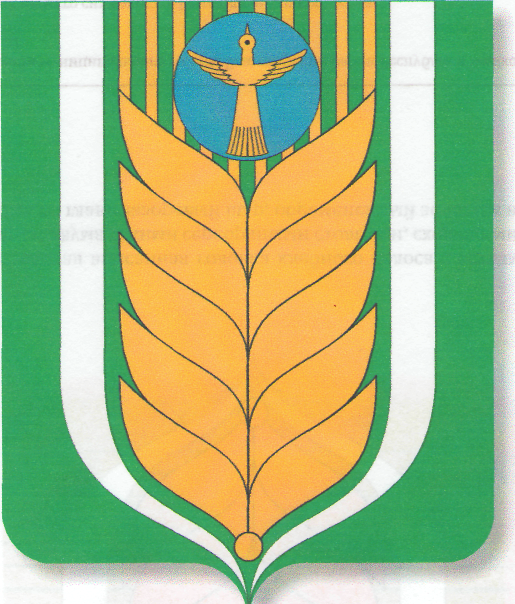 РЕСПУБЛИКА БАШКОРТОСТАНАДМИНИСТРАЦИЯ СЕЛЬСКОГО ПОСЕЛЕНИЯ ТРОИЦКИЙ СЕЛЬСОВЕТ  МУНИЦИПАЛЬНОГО РАЙОНА БЛАГОВАРСКИЙ РАЙОН452743,Троицкий ауылы,Үзәк урамы 54Тел. (34747) 41-6-46452743,с.Троицкий ул. Центральная, 54Тел. (34747) 41-6-46БАШҠОРТОСТАН РЕСПУБЛИКАhЫБЛАГОВАР  РАЙОНЫ МУНИЦИПАЛЬ РАЙОНЫНЫҢ ТРОИЦКИЙ АУЫЛСОВЕТЫ АУЫЛ БИЛӘМӘҺЕ ХАКИМИӘТЕРЕСПУБЛИКА БАШКОРТОСТАНАДМИНИСТРАЦИЯ СЕЛЬСКОГО ПОСЕЛЕНИЯ ТРОИЦКИЙ СЕЛЬСОВЕТ  МУНИЦИПАЛЬНОГО РАЙОНА БЛАГОВАРСКИЙ РАЙОН452743,Троицкий ауылы,Үзәк урамы 54Тел. (34747) 41-6-46452743,с.Троицкий ул. Центральная, 54Тел. (34747) 41-6-46БАШҠОРТОСТАН РЕСПУБЛИКАhЫБЛАГОВАР  РАЙОНЫ МУНИЦИПАЛЬ РАЙОНЫНЫҢ ТРОИЦКИЙ АУЫЛСОВЕТЫ АУЫЛ БИЛӘМӘҺЕ ХАКИМИӘТЕРЕСПУБЛИКА БАШКОРТОСТАНАДМИНИСТРАЦИЯ СЕЛЬСКОГО ПОСЕЛЕНИЯ ТРОИЦКИЙ СЕЛЬСОВЕТ  МУНИЦИПАЛЬНОГО РАЙОНА БЛАГОВАРСКИЙ РАЙОН452743,Троицкий ауылы,Үзәк урамы 54Тел. (34747) 41-6-46452743,с.Троицкий ул. Центральная, 54Тел. (34747) 41-6-46БАШҠОРТОСТАН РЕСПУБЛИКАhЫБЛАГОВАР  РАЙОНЫ МУНИЦИПАЛЬ РАЙОНЫНЫҢ ТРОИЦКИЙ АУЫЛСОВЕТЫ АУЫЛ БИЛӘМӘҺЕ ХАКИМИӘТЕРЕСПУБЛИКА БАШКОРТОСТАНАДМИНИСТРАЦИЯ СЕЛЬСКОГО ПОСЕЛЕНИЯ ТРОИЦКИЙ СЕЛЬСОВЕТ  МУНИЦИПАЛЬНОГО РАЙОНА БЛАГОВАРСКИЙ РАЙОН452743,Троицкий ауылы,Үзәк урамы 54Тел. (34747) 41-6-46452743,с.Троицкий ул. Центральная, 54Тел. (34747) 41-6-46БАШҠОРТОСТАН РЕСПУБЛИКАhЫБЛАГОВАР  РАЙОНЫ МУНИЦИПАЛЬ РАЙОНЫНЫҢ ТРОИЦКИЙ АУЫЛСОВЕТЫ АУЫЛ БИЛӘМӘҺЕ ХАКИМИӘТЕРЕСПУБЛИКА БАШКОРТОСТАНАДМИНИСТРАЦИЯ СЕЛЬСКОГО ПОСЕЛЕНИЯ ТРОИЦКИЙ СЕЛЬСОВЕТ  МУНИЦИПАЛЬНОГО РАЙОНА БЛАГОВАРСКИЙ РАЙОН452743,Троицкий ауылы,Үзәк урамы 54Тел. (34747) 41-6-46452743,с.Троицкий ул. Центральная, 54Тел. (34747) 41-6-46БАШҠОРТОСТАН РЕСПУБЛИКАhЫБЛАГОВАР  РАЙОНЫ МУНИЦИПАЛЬ РАЙОНЫНЫҢ ТРОИЦКИЙ АУЫЛСОВЕТЫ АУЫЛ БИЛӘМӘҺЕ ХАКИМИӘТЕРЕСПУБЛИКА БАШКОРТОСТАНАДМИНИСТРАЦИЯ СЕЛЬСКОГО ПОСЕЛЕНИЯ ТРОИЦКИЙ СЕЛЬСОВЕТ  МУНИЦИПАЛЬНОГО РАЙОНА БЛАГОВАРСКИЙ РАЙОН452743,Троицкий ауылы,Үзәк урамы 54Тел. (34747) 41-6-46452743,с.Троицкий ул. Центральная, 54Тел. (34747) 41-6-46БАШҠОРТОСТАН РЕСПУБЛИКАhЫБЛАГОВАР  РАЙОНЫ МУНИЦИПАЛЬ РАЙОНЫНЫҢ ТРОИЦКИЙ АУЫЛСОВЕТЫ АУЫЛ БИЛӘМӘҺЕ ХАКИМИӘТЕРЕСПУБЛИКА БАШКОРТОСТАНАДМИНИСТРАЦИЯ СЕЛЬСКОГО ПОСЕЛЕНИЯ ТРОИЦКИЙ СЕЛЬСОВЕТ  МУНИЦИПАЛЬНОГО РАЙОНА БЛАГОВАРСКИЙ РАЙОН452743,Троицкий ауылы,Үзәк урамы 54Тел. (34747) 41-6-46452743,с.Троицкий ул. Центральная, 54Тел. (34747) 41-6-46БАШҠОРТОСТАН РЕСПУБЛИКАhЫБЛАГОВАР  РАЙОНЫ МУНИЦИПАЛЬ РАЙОНЫНЫҢ ТРОИЦКИЙ АУЫЛСОВЕТЫ АУЫЛ БИЛӘМӘҺЕ ХАКИМИӘТЕРЕСПУБЛИКА БАШКОРТОСТАНАДМИНИСТРАЦИЯ СЕЛЬСКОГО ПОСЕЛЕНИЯ ТРОИЦКИЙ СЕЛЬСОВЕТ  МУНИЦИПАЛЬНОГО РАЙОНА БЛАГОВАРСКИЙ РАЙОН452743,Троицкий ауылы,Үзәк урамы 54Тел. (34747) 41-6-46452743,с.Троицкий ул. Центральная, 54Тел. (34747) 41-6-46БАШҠОРТОСТАН РЕСПУБЛИКАhЫБЛАГОВАР  РАЙОНЫ МУНИЦИПАЛЬ РАЙОНЫНЫҢ ТРОИЦКИЙ АУЫЛСОВЕТЫ АУЫЛ БИЛӘМӘҺЕ ХАКИМИӘТЕРЕСПУБЛИКА БАШКОРТОСТАНАДМИНИСТРАЦИЯ СЕЛЬСКОГО ПОСЕЛЕНИЯ ТРОИЦКИЙ СЕЛЬСОВЕТ  МУНИЦИПАЛЬНОГО РАЙОНА БЛАГОВАРСКИЙ РАЙОН452743,Троицкий ауылы,Үзәк урамы 54Тел. (34747) 41-6-46452743,с.Троицкий ул. Центральная, 54Тел. (34747) 41-6-46БАШҠОРТОСТАН РЕСПУБЛИКАhЫБЛАГОВАР  РАЙОНЫ МУНИЦИПАЛЬ РАЙОНЫНЫҢ ТРОИЦКИЙ АУЫЛСОВЕТЫ АУЫЛ БИЛӘМӘҺЕ ХАКИМИӘТЕРЕСПУБЛИКА БАШКОРТОСТАНАДМИНИСТРАЦИЯ СЕЛЬСКОГО ПОСЕЛЕНИЯ ТРОИЦКИЙ СЕЛЬСОВЕТ  МУНИЦИПАЛЬНОГО РАЙОНА БЛАГОВАРСКИЙ РАЙОН452743,Троицкий ауылы,Үзәк урамы 54Тел. (34747) 41-6-46452743,с.Троицкий ул. Центральная, 54Тел. (34747) 41-6-46